Learning TargetsQuadratic EquationsLesson 1: Finding Unknown InputsI can explain the meaning of a solution to an equation in terms of a situation.I can write a quadratic equation that represents a situation.Lesson 2: When and Why Do We Write Quadratic Equations?I can recognize the factored form of a quadratic expression and know when it can be useful for solving problems.I can use a graph to find the solutions to a quadratic equation but also know its limitations.Lesson 3: Solving Quadratic Equations by ReasoningI can find solutions to quadratic equations by reasoning about the values that make the equation true.I know that quadratic equations may have two solutions.Lesson 4: Solving Quadratic Equations with the Zero Product PropertyI can explain the meaning of the “zero product property.”I can find solutions to quadratic equations when one side is a product of factors and the other side is zero.Lesson 5: How Many Solutions?I can explain why dividing by a variable to solve a quadratic equation is not a good strategy.I know that quadratic equations can have no solutions and can explain why there are none.Lesson 6: Rewriting Quadratic Expressions in Factored Form (Part 1)I can explain how the numbers in a quadratic expression in factored form relate to the numbers in an equivalent expression in standard form.When given quadratic expressions in factored form, I can rewrite them in standard form.When given quadratic expressions in the form of , I can rewrite them in factored form.Lesson 7: Rewriting Quadratic Expressions in Factored Form (Part 2)I can explain how the numbers and signs in a quadratic expression in factored form relate to the numbers and signs in an equivalent expression in standard form.When given a quadratic expression given in standard form with a negative constant term, I can write an equivalent expression in factored form.Lesson 8: Rewriting Quadratic Expressions in Factored Form (Part 3)I can explain why multiplying a sum and a difference, , results in a quadratic expression with no linear term.When given quadratic expressions in the form of , I can rewrite them in factored form.Lesson 9: Solving Quadratic Equations by Using Factored FormI can rearrange a quadratic equation to be written as  and find the solutions.I can recognize quadratic equations that have 0, 1, or 2 solutions when they are written in factored form.Lesson 10: Rewriting Quadratic Expressions in Factored Form (Part 4)I can use the factored form of a quadratic expression or a graph of a quadratic function to answer questions about a situation.When given quadratic expressions of the form  and  is not 1, I can write equivalent expressions in factored form.Lesson 11: What are Perfect Squares?I can recognize perfect-square expressions written in different forms.I can recognize quadratic equations that have a perfect-square expression and solve the equations.Lesson 12: Completing the Square (Part 1)I can explain what it means to “complete the square” and describe how to do it.I can solve quadratic equations by completing the square and finding square roots.Lesson 13: Completing the Square (Part 2)When given a quadratic equation in which the coefficient of the squared term is 1, I can solve it by completing the square.Lesson 14: Completing the Square (Part 3)I can complete the square for quadratic expressions of the form  when  is not 1 and explain the process.I can solve quadratic equations in which the squared term coefficient is not 1 by completing the square.Lesson 15: Quadratic Equations with Irrational SolutionsI can use the radical and “plus-minus” symbols to represent solutions to quadratic equations.I know why the plus-minus symbol is used when solving quadratic equations by finding square roots.Lesson 16: The Quadratic FormulaI can use the quadratic formula to solve quadratic equations.I know some methods for solving quadratic equations can be more convenient than others.Lesson 17: Applying the Quadratic Formula (Part 1)I can use the quadratic formula to solve an equation and interpret the solutions in terms of a situation.Lesson 18: Applying the Quadratic Formula (Part 2)I can identify common errors when using the quadratic formula.I know some ways to tell if a number is a solution to a quadratic equation.Lesson 19: Deriving the Quadratic FormulaI can explain the steps and complete some missing steps for deriving the quadratic formula.I know how the quadratic formula is related to the process of completing the square for a quadratic equation .Lesson 20: Rational and Irrational SolutionsI can explain why adding a rational number and an irrational number produces an irrational number.I can explain why multiplying a rational number (except 0) and an irrational number produces an irrational number.I can explain why sums or products of two rational numbers are rational.Lesson 21: Sums and Products of Rational and Irrational NumbersI can explain why adding a rational number and an irrational number produces an irrational number.I can explain why multiplying a rational number (except 0) and an irrational number produces an irrational number.I can explain why sums or products of two rational numbers are rational.Lesson 22: Rewriting Quadratic Expressions in Vertex FormI can identify the vertex of the graph of a quadratic function when the expression that defines it is written in vertex form.I know the meaning of the term “vertex form” and can recognize examples of quadratic expressions written in this form.When given a quadratic expression in standard form, I can rewrite it in vertex form.Lesson 23: Using Quadratic Expressions in Vertex Form to Solve ProblemsI can find the maximum or minimum of a function by writing the quadratic expression that defines it in vertex form.When given a quadratic function in vertex form, I can explain why the vertex is a maximum or minimum.Lesson 24: Using Quadratic Equations to Model Situations and Solve ProblemsI can interpret information about a quadratic function given its equation or a graph.I can rewrite quadratic functions in different but equivalent forms of my choosing and use that form to solve problems.In situations modeled by quadratic functions, I can decide which form to use depending on the questions being asked.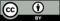 © CC BY 2019 by Illustrative Mathematics